ПРЕДПИСАНИЕ №2-22на устранение нарушений законодательства"25" июля  2022г.                                                                                                г. Кашира Я, Громова Любовь Евгеньевна, начальник контрольно-ревизионного отдела администрации городского округа Кашира, выписала предписание Кулаковой	 Марине Евгеньевне, директору муниципального бюджетного учреждения культуры «Библиотечно-информационный и досуговый центр» о том, что «12» июля 2022г. в ходе проведения плановой проверки в отношении муниципального бюджетного учреждения культуры «Библиотечно-информационный и досуговый центр» (далее – Учреждение) (адрес: 142904, Московская область, г. Кашира, Центральная ул., д. 21), проводимой в рамках осуществления ведомственного контроля в сфере закупок товаров, работ, услуг для обеспечения муниципальных нужд городского округа Кашира Московской области», предусмотренного статьей 100 Федерального закона от 5 апреля 2013 года № 44-ФЗ «О контрактной системе в сфере закупок товаров, работ, услуг для обеспечения государственных и муниципальных нужд» (далее – Федеральный закон №44-ФЗ),  Административным регламентом исполнения муниципальной функции «Осуществление ведомственного контроля в сфере закупок товаров, работ, услуг для обеспечения муниципальных нужд городского округа Кашира Московской области», утвержденным постановлением администрации городского округа Кашира от 16.02.2021г. №319-па были выявлены нарушения законодательства РФ, а именно:- Учреждением не начислен и не предъявлен Исполнителю штраф в размере 1 000 рублей за ненадлежащее исполнение Исполнителем обязательств, предусмотренных Контрактами: 1) №28 от 24.08.2021г. на оказание услуги по техническому оснащению райдеров артистов. 2) №29 от 25.08.2021г.  на оказание услуги по техническому оснащению палаток. Требование установлено: пунктом 7.3.5 Контрактов №28 от 24.08.2021г. и №29 от 25.08.2021 года, ч.1 ст.94 Федерального закона №44-ФЗ.В  целях  устранения  выявленных  при  проверке  нарушений Вам предлагается организовать выполнение следующих мероприятий: Информацию о результатах исполнения настоящего представления с приложением копий документов, подтверждающих его исполнение, представить в контрольно-ревизионный отдел администрации городского округа Кашира не позднее дня, следующего за днем окончания срока для исполнения предписанияЗа неисполнение настоящего предписания предусмотрена административная ответственность в соответствии со ст. 19.5. КоАП РФ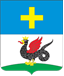 А д м и н и с т р а ц и ягородского округа Кашира Московской областиКонтрольно-ревизионный отдел142900, г.Кашира, ул.Ленина, д.2Тел. (49669) 28311, 28777 (доб.153)Факс (49669) 53-222E-mail:adm.mun.kontrol@mail.ru25.07.2022 № 2-22    Директору МБУК    «Библиотечно-информационный    и досуговый центр»     Кулаковой М.Е.N п/пВыявленные нарушения обязательных требований, установленных законодательством Российской Федерации и иными нормативными правовыми актами о контрактной системе в сфере закупок товаров, работ, услуг для обеспечения муниципальных нуждМероприятия (работы), подлежащие исполнению в целях устранения причин и последствий допущенных нарушенийСрок исполнения12341в нарушение п.7.3.5 Контракта №28 от 24.08.2021г.,  ч.1 ст.94 Федерального закона №44-ФЗ, Учреждением не начислен и не предъявлен Исполнителю штраф за ненадлежащее исполнение Исполнителем обязательства, предусмотренного Контрактом, которое не имеет стоимостного выражения в размере 1000 рублей.устранить нарушения, указанные в настоящем предписании путем перечисления денежных средств в сумме 1000 рублей в доход бюджета городского округа Кашира по реквизитам указанным в Приложении №1.не позднее тридцати календарных дней со дня получения предписания2в нарушение п.7.3.5 Контракта №29 от 25.08.2021 года,  ч.1 ст.94 Федерального закона №44-ФЗ, Учреждением не начислен и не предъявлен Исполнителю штраф за ненадлежащее исполнение Исполнителем обязательства, предусмотренного Контрактом, которое не имеет стоимостного выражения в размере 1000 рублей.устранить нарушения, указанные в настоящем предписании путем перечисления денежных средств в сумме 1000 рублей в доход бюджета городского округа Кашира по реквизитам указанным в Приложении №1.не позднее тридцати календарных дней со дня получения предписания